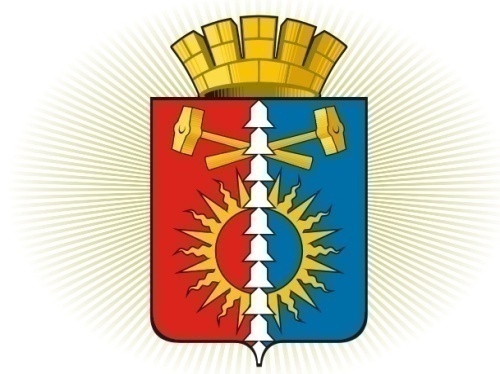 ДУМА ГОРОДСКОГО ОКРУГА ВЕРХНИЙ ТАГИЛШЕСТОЙ СОЗЫВ	Р Е Ш Е Н И Е	  тридцать шестое заседание19.09.2019г. № 36/2город Верхний ТагилО внесении изменений и дополнений  в решение Думы городского округа Верхний Тагил от 26.11.2007г.  № 41/4 « О введении  на  территории  городского округа    Верхний Тагил системы   налогообложения  в  виде  единого налога  на  вмененный  доход  для  отдельных  видов  деятельности» (в редакции от 20.09.2018г. № 24/3)В  соответствии  с пунктом 7 статьи 346.29   Налогового кодекса  Российской Федерации (часть II), руководствуясь  статьей  27 Устава  городского округа  Верхний Тагил,  Дума городского округа Верхний ТагилР Е Ш И Л А:1. Внести  в решение Думы городского  округа Верхний Тагил  от 26.11.2007г. № 41/4  «О  введении на территории городского округа  Верхний Тагил системы налогообложения  в виде единого налога на вмененный доход для отдельных видов деятельности» (в редакции от 20.09.2018г. № 24/3)   следующие изменения:	1.1. В пункте 2   слова  «2019 год» заменить  словами «2020 год».          1.2. Пункт 3  изложить в следующей редакции:«3. Для  предпринимательской  деятельности по  оказанию  бытовых услуг  применяются  значения корректирующего коэффициента базовой доходности К2, учитывающие зависимость от оказания бытовых услуг:  	3.1. Оказание одной или нескольких бытовых услуг в соответствии  с кодом вида деятельности 41.20 Общероссийского классификатора видов экономической деятельности ОК 029-2014 (КДЕС Ред.2)     	          город Верхний Тагил  – 0,763;	п.Половинный,  п. Белоречка – 0,393;    К2 при выплате  среднемесячной заработной платы работникам выше 
    величины  прожиточного минимума для  трудоспособного населения:	город Верхний Тагил  – 0,684;	п.Половинный,  п. Белоречка – 0,336.	3.2. Оказание одной или нескольких бытовых услуг, за исключением бытовых услуг в соответствии  с кодами 41.20, 13.92.2, 14.11.2, 14.13.3,  14.19.5, 14.20.2, 14.31.2, 14.39.2,  15.20.5,  95.23, 95.29.11, 95.29.12, 95.29.13, 96.01, 96.04, Общероссийского классификатора видов экономической деятельности ОК 029-2014 (КДЕС Ред.2):	город Верхний Тагил  – 0,460;	п.Половинный,  п. Белоречка – 0,224;    К2 при выплате  среднемесячной заработной платы работникам выше 
    величины  прожиточного минимума для  трудоспособного населения:	город Верхний Тагил  – 0,415;	п.Половинный,  п. Белоречка – 0,201.	3.3. Оказание одной или нескольких бытовых услуг в соответствии с кодами видов деятельности 13.92.2, 14.11.2, 14.13.3, 14.19.5, 14.20.2, 14.31.2, 14.39.2, 15.20.5, 95.23, 95.29.11, 95.29.12, 95.29.13, 96.01, 96.04, Общероссийского классификатора видов экономической деятельности ОК 029-2014 (КДЕС Ред.2):	город Верхний Тагил  – 0,158;	п.Половинный,  п. Белоречка – 0,078;    К2 при выплате  среднемесячной заработной платы работникам выше 
    величины  прожиточного минимума для  трудоспособного населения:	город Верхний Тагил  – 0,129;	п.Половинный,  п. Белоречка – 0,063».	1.3.  Пункт 4 изложить в следующей редакции:«4. Для предпринимательской деятельности по оказанию ветеринарных услуг  применяются  значения  корректирующего  коэффициента  базовой  доходности  К2, учитывающие зависимость от вида животных, владельцам которых оказываются данные услуги: 	4.1. Оказание ветеринарных услуг исключительно владельцам сельскохозяйственных животных:	город Верхний Тагил  – 0,460;	п.Половинный,  п. Белоречка – 0,224;    К2 при выплате  среднемесячной заработной платы работникам выше 
    величины  прожиточного минимума для  трудоспособного населения:	город Верхний Тагил  – 0,415;	п.Половинный,  п. Белоречка – 0,201.	4.2.  Оказание ветеринарных услуг владельцам животных, не относящихся к сельскохозяйственным животным, либо оказание ветеринарных услуг владельцам сельскохозяйственных животных наряду с оказанием услуг владельцам животных, не относящихся к сельскохозяйственным животным:	город Верхний Тагил  – 0,707;	п.Половинный,  п. Белоречка – 0,393;    К2 при выплате  среднемесячной заработной платы работникам выше 
    величины  прожиточного минимума для  трудоспособного населения:	город Верхний Тагил  – 0,618;	п.Половинный,  п. Белоречка – 0,336».	1.4. Пункт 5 изложить в следующей редакции:«5. Для предпринимательской деятельности по оказанию услуг   по ремонту, техническому обслуживанию    и    мойке    автомототранспортных    средств      применяются    значения  корректирующего   коэффициента   базовой   доходности   К2, учитывающие зависимость от оказываемых услуг:	5.1.   Оказание одной или нескольких услуг, относящихся к таким услугам по техническому обслуживанию автомототранспортных средств, как ремонт шин, их установка и замена, балансировка колес, либо оказание наряду с соответствующими услугами услуг по мойке автомототранспортных средств и (или) их полировке	город Верхний Тагил  – 0,707;	п.Половинный,  п. Белоречка – 0,359;    К2 при выплате  среднемесячной заработной платы работникам выше 
    величины  прожиточного минимума для  трудоспособного населения:	город Верхний Тагил  – 0,618;	п.Половинный,  п. Белоречка – 0,326.	5.2.   Оказание   одной   или   нескольких   услуг,   относящихся   к   таким   услугам,   как   мойка автомототранспортных средств и (или) полировка автотранспортных средств:	город Верхний Тагил  – 0,460;	п.Половинный,  п. Белоречка – 0,224;    К2 при выплате  среднемесячной заработной платы работникам выше 
    величины  прожиточного минимума для  трудоспособного населения:	город Верхний Тагил  – 0,415;	п.Половинный,  п. Белоречка – 0,201.	5.3. Оказание иных услуг, относящихся к услугам по ремонту, техническому обслуживанию и  мойке автомототранспортных средств, либо оказание наряду с такими услугами услуг по ремонту шин, их  установке и замене, балансировке колес, услуг по мойке автомототранспортных средств и (или) их полировке:	город Верхний Тагил  – 0,853;	п.Половинный,  п. Белоречка – 0,449;    К2 при выплате  среднемесячной заработной платы работникам выше 
    величины  прожиточного минимума для  трудоспособного населения:	город Верхний Тагил  – 0,786;	п.Половинный,  п. Белоречка – 0,393».	1.5. Пункт 6 изложить в следующей редакции: «6. Для  предпринимательской  деятельности  по оказанию услуг по предоставлению во временное владение  (в пользование) мест для  стоянки автомототранспортных средств,  а также по  хранению автомототранспортных средств на платных стоянках (за  исключением штрафных автостоянок) применяется значение корректирующего коэффициента базовой  доходности    К2,  равный: - 0,280;    К2 при выплате  среднемесячной заработной платы работникам выше 
    величины  прожиточного минимума для  трудоспособного населения  -0,258».	1.6. Пункт 7 изложить в следующей редакции:«7. Для предпринимательской деятельности по оказанию автотранспортных услуг по перевозке  пассажиров и грузов применяются  значения корректирующего коэффициента базовой доходности К2, учитывающие зависимость от оказываемых услуг:	7.1. Оказание автотранспортных услуг  по перевозке грузов вне зависимости от населенного пункта  - 1,00;     К2 при выплате  среднемесячной заработной платы работникам выше 
    величины  прожиточного минимума для  трудоспособного населения – 1,00.	7.2.  Оказание  автотранспортных   услуг   по  перевозке пассажиров с количеством посадочных мест до 4 включительно – 1,00;    К2 при выплате  среднемесячной заработной платы работникам выше 
    величины  прожиточного минимума для  трудоспособного населения – 1,00.	7.3. Оказание  автотранспортных   услуг   по  перевозке пассажиров с количеством посадочных мест  до 16 включительно – 0,449;    К2 при выплате  среднемесячной заработной платы работникам выше 
    величины  прожиточного минимума для  трудоспособного населения - 0,393.	7.4. Оказание  автотранспортных   услуг   по  перевозке пассажиров с количеством посадочных мест свыше 16 – 0,270;    К2 при выплате  среднемесячной заработной платы работникам выше 
    величины  прожиточного минимума для  трудоспособного населения - 0,247».	1.7. Пункт 8 изложить в следующей редакции:«8. Для предпринимательской деятельности по осуществлению розничной торговли применяются  значения  корректирующего  коэффициента  базовой  доходности  К2, учитывающие зависимость от реализуемых товаров:	8.1. Реализация на одном объекте организации розничной торговли исключительно семян, сеянцев, саженцев либо реализация на одном объекте организации розничной торговли исключительно лекарственных средств (включая лекарственные травы), предметов санитарии, гигиены, ухода за больными, перевязочных материалов:				город Верхний Тагил  – 0,516;	п.Половинный,  п. Белоречка – 0,247;      К2 при выплате  среднемесячной заработной платы работникам выше 
      величины  прожиточного минимума для  трудоспособного населения:	город Верхний Тагил  – 0,471;	п.Половинный,  п. Белоречка – 0,224.	8.2.  Реализация на одном объекте организации розничной торговли исключительно газет, журналов и книг либо реализация на одном объекте организации розничной торговли наряду с газетами, журналами и книгами семян, сеянцев, саженцев:	город Верхний Тагил  – 0,606;	п.Половинный,  п. Белоречка – 0,280;    К2 при выплате  среднемесячной заработной платы работникам выше 
    величины  прожиточного минимума для  трудоспособного населения:	город Верхний Тагил  – 0,550;	п.Половинный,  п. Белоречка – 0,258.	8.3.   Реализация на одном объекте организации розничной торговли иных товаров, не относящихся к таким товарам, как семена, сеянцы, саженцы, лекарственные средства (включая лекарственные травы), предметы санитарии, гигиены, ухода за больными, перевязочные материалы, газеты, журналы, книги, либо реализация наряду с иными товарами семян, сеянцев, саженцев, лекарственных средств (включая лекарственные травы), предметов санитарии, гигиены, ухода за больными, перевязочных материалов, газет, журналов, книг	город Верхний Тагил:в зависимости  от продолжительности осуществления предпринимательской деятельности в течение суток:	до 16 часов  - 0,763;	свыше 16 часов  -0,842;	п.Половинный,  п. Белоречка – 0,214; К2 при выплате  среднемесячной заработной платы работникам выше 
 величины  прожиточного минимума для  трудоспособного населения:	в зависимости от продолжительности осуществления предпринимательской деятельности в течение суток:	до 16 часов  - 0,684;	свыше 16 часов  -0,775;	п.Половинный,  п. Белоречка – 0,201».	1.8. Пункт 9 изложить в следующей  редакции:«9. Для предпринимательской деятельности по оказанию услуг общественного питания применяются значения корректирующего коэффициента базовой доходности К2, учитывающие   зависимость   от   места  расположения   помещения   или   открытой площадки, используемых для организации данного вида предпринимательской деятельности:9.1. Расположение помещения столовой по месту учебы посетителей:	город  Верхний  Тагил  – 0,292;	п.Половинный,  п. Белоречка – 0,180;    К2 при выплате  среднемесячной заработной платы работникам выше 
    величины  прожиточного минимума для  трудоспособного населения:	город  Верхний  Тагил  – 0,270;	п.Половинный,  п. Белоречка – 0,158.9.2. Расположение помещения столовой по месту работы посетителей:	город Верхний Тагил  – 0,415;	п.Половинный,  п. Белоречка – 0,303;    К2 при выплате  среднемесячной заработной платы работникам выше 
    величины  прожиточного минимума для  трудоспособного населения:	город  Верхний  Тагил  – 0,359;	п.Половинный,  п. Белоречка – 0,280.9.3.  Расположение    помещения    буфета    по    месту    работы    или    учебы  посетителей:	город Верхний Тагил - 0,471;	п.Половинный,  п. Белоречка – 0,236;    К2 при выплате  среднемесячной заработной платы работникам выше 
    величины  прожиточного минимума для  трудоспособного населения:	город  Верхний  Тагил  – 0,427;	п.Половинный,  п. Белоречка – 0,214.9.4 Иное место расположения помещения или открытой площадки, используемое для организации  общественного питания, за исключением места расположения помещения буфета либо столовой по месту работы или учебы посетителей:	город Верхний Тагил – 0,786;	п.Половинный,  п. Белоречка – 0,415;    К2 при выплате  среднемесячной заработной платы работникам выше 
    величины  прожиточного минимума для  трудоспособного населения:	город  Верхний  Тагил  – 0,707;	п.Половинный,  п. Белоречка – 0,359»   далее по тексту.1.9. Пункт 10 изложить в следующей редакции:«10. Для   предпринимательской  деятельности  по  распространению   наружной рекламы с  использованием рекламных конструкций применяется значение корректирующего коэффициента базовой доходности     К2,   учитывающее значение коэффициента в зависимости от способа ее распространения и (или) размещения:	10.1. Распространение печатной и (или) полиграфической наружной рекламы:		город  Верхний Тагил – 0,078;		п. Половинный, п. Белоречка – 0,052;    К2 при выплате  среднемесячной заработной платы работникам выше 
    величины  прожиточного минимума для  трудоспособного населения:	город  Верхний  Тагил  – 0,063;	          п.Половинный,  п. Белоречка – 0,037.	10.2. Распространение посредством световых и электронных табло  наружной рекламы:		город Верхний Тагил – 0,052;		п.Половинный, п. Белоречка –  0,037;     К2 при выплате  среднемесячной заработной платы работникам выше 
    величины  прожиточного минимума для  трудоспособного населения:	город  Верхний  Тагил  – 0,037;		п.Половинный,  п. Белоречка – 0,026».	1.10. Пункт  11 изложить в следующей редакции:«11. Для  предпринимательской  деятельности  по   размещению рекламы с использованием внешних и внутренних поверхностей транспортных средств   применяется корректирующий коэффициент базовой доходности К2, равный – 0,052;     К2 при выплате  среднемесячной заработной платы работникам выше 
     величины  прожиточного минимума для  трудоспособного населения –  0,037».		1.11. Пункт 12 изложить в следующей редакции:«12. Для предпринимательской деятельности по оказанию услуг по временному размещению и проживанию организациями и предпринимателями, использующими в каждом объекте предоставления данных услуг общую площадь помещений для временного размещения и проживания не более 500 квадратных метров, применяется значение корректирующего   коэффициента   базовой   доходности   К2, равный – 0,460;    К2 при выплате  среднемесячной заработной платы работникам выше 
     величины  прожиточного минимума для  трудоспособного населения – 0,415».	1.12. Пункт  13 изложить в следующей редакции:«13. Для предпринимательской деятельности по оказанию услуг по передаче во временное владение и (или) пользование торговых мест, расположенных в  объектах стационарной  торговой  сети, не имеющих  торговых  залов, объектов нестационарной торговой сети, а  также  объектов организации  общественного  питания, не имеющих зала обслуживания посетителей применяется значение корректирующего   коэффициента   базовой   доходности   К2, равный  - 0,214;      К2 при выплате  среднемесячной заработной платы работникам выше 
      величины  прожиточного минимума для  трудоспособного населения – 0,201».	1.13. Пункт 14 изложить в следующей редакции:«14. При оказании услуг по передаче во временное владение и (или) в пользование земельных участков для размещения объектов стационарной и нестационарной торговой сети, а также  объектов организации общественного питания применяется значение корректирующего   коэффициента  базовой  доходности К2, равный  - 0,214;      К2 при выплате  среднемесячной заработной платы работникам выше 
      величины  прожиточного минимума для  трудоспособного населения – 0,201».  1.14. Пункт 14.1. изложить в следующей редакции:«14.1. При реализации товаров с использованием торговых автоматов применяется значение корректирующего   коэффициента  базовой  доходности К2, равный  - 0,684».2. Документами, подтверждающими уровень заработной платы, для расчета декларации по единому налогу на вмененный доход являются расчетные ведомости по начислению заработной платы за налоговый период и штатное расписание на начало налогового периода.3. Индивидуальным предпринимателям, не имеющих персонал, при расчете ЕНВД применять повышающий коэффициент К2. 4.   Настоящее Решение вступает в силу с 01.01.2020 года, но не ранее, чем по истечении одного месяца со дня его официального опубликования.  5.  Решение Думы городского округа Верхний Тагил от 20.09.2018 г.           № 24/3    «О внесении  изменений и дополнений  в решение Думы городского округа Верхний Тагил от 26.11.2007г. № 41/4 «О введении  на  территории  городского округа    Верхний Тагил системы   налогообложения  в  виде  единого налога  на  вмененный  доход  для  отдельных  видов  деятельности» (в редакции от 21.09.2017г. № 12/2)»  считать утратившим силу.        6. Опубликовать настоящее Решение в газете «Местные ведомости», разместить на официальном сайте городского округа Верхний Тагил www.go-vtagil.ru, и официальном сайте Думы городского округа Верхний Тагил www.duma-vtagil.ru.        7. Контроль за исполнением настоящего Решения возложить на заместителя главы администрации по экономическим вопросам (Поджарову Н.Е.).    Верно    ведущий специалист Думы     городского округа Верхний Тагил                                                                 О.Г.Мезенина     Заместитель Председателя Думы     городского округа Верхний Тагил                                 ___подпись_К.В.Блохин                       Глава городского округа                                        Верхний   Тагил                                                     __подпись__   В.Г. Кириченко